Exploring Earth:  Earthquakes		Name ____________________http://www.classzone.com/books/earth_science/terc/content/investigations/es1001/es1001page02.cfmThis is on the website under landformations.  Click the button called earthquakes1. 	Predict where most earthquakes occur.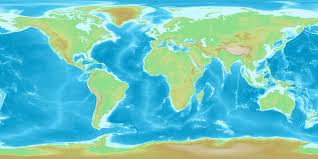 2. 	Describe how the pattern of earthquake locations compares to the location of plate boundaries.	___________________________________________________________	___________________________________________________________3. 	Which depth range has the most earthquakes?  _____________________Which depth range has the fewest earthquakes? ____________________4. 	At what type of plate boundary do you find most deep-focus earthquakes?	___________________________________________________________5. 	Explain why deep-focus earthquakes occur at this type of plate boundary but not at others	______________________________________________________________________________________________________________________6. 	Which magnitude range has the greatest number of earthquakes?  __________________ Which has the fewest?  ______________________7. 	Which type of plate boundary experiences the most earthquakes with large magnitudes? 	___________________________________________________________Hypothesize about why that type of boundary experiences larger earthquakes than the others.______________________________________________________________________________________________________________________8. 	Give three examples of damage that can occur as a result of earthquakes.	a.  _______________________________________________________	b.  _______________________________________________________	c.   _______________________________________________________9. 	Which cities are susceptible to earthquake activity? Describe the factors you considered in order to arrive at your answer.	City			Why?	______________   __________________________________________	______________   __________________________________________	______________   __________________________________________	______________   __________________________________________	______________   __________________________________________	______________   __________________________________________	______________   __________________________________________	______________   ________________________________________________________   __________________________________________